Para qualquer informação por favor contacte o escritório da nossa paróquia: 732- 254-1800 linha 15 em Português.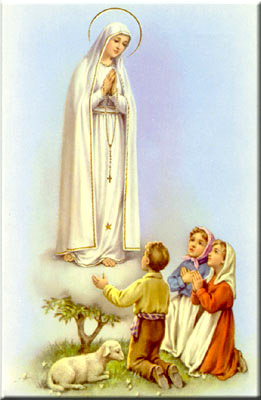 A secretaria Humbelina estará no escritório da paróquia para atender em Português, nas segundas-feiras, quartas-feiras, das 9:00 AM-3:00 PM e sextas-feiras das 9:00AM-2:00PM.CATEQUESE- REUNIÃO DOS PAISNa segunda-feira dia 8 de Fevereiro haverá uma reunião para os pais das crianças da 2ª classe da catequese. A reunião terá lugar no salão da Igreja Corpus Christi as 8:00 PM. --------------------------------------------------------------------------------QUARTA-FEIRA DE CINZASNo dia 10 de Fevereiro e’ dia de Cinzas. A Missa em Português será celebrada as 8:00 PM com a distribuição das cinzas. O esquema completo da distribuição das cinzas na nossa paróquia dia 10 de Fevereiro e’ o seguinte:7:30 AM com Missa em Inglês12:00 (meio dia) bênção e distribuição das cinzas sem Missa7:00 PM com Missa em Inglês8:00 PM com Missa em PortuguêsVIA-SACRANo tempo da Quaresma cada semana haverá um grupo responsável pela condução da Via Sacra que terá lugar na Igreja nas sextas-feiras as 8:00 PM. O esquema e’ o seguinte: 12 de Fevereiro- Grupo “Terço nas Famílias"19 de Fevereiro- Legião de Maria26 de Fevereiro-- Irmandade NªSª de Fátima 04 de Março- Apostolado de Oração  11 de Março -Renovação Carismática18 de Março -Catequese 25 de Março (Sexta-Feira da Paixão)-Grupo dos Jovens ---------------------------------------------------------------------------Soup & Scripture O Pe. Damião ira’ oferecer uma serie de reflexões sobre a Sagrada Escritura durante seis semanas cada segunda-feira. Sopa será servida também. As reflexões começarão no dia 8 de Fevereiro, 2016 ate’ 14 de Março das 6:45-7:45 da noite no salão da reitoria. Será em Inglês e quem estiver interessado por favor contacte o escritório da paróquia.   ---------------------------------------------------------------------------Nossa Despensa de Tempo, Talento, & TesouroFim- de- Semana de 30 e 31 de Janeiro 2016Colecta: $8,800.50 + pelo correio: $1,272.50Colecta total: $10,072.00Natal: total ate’ agora $19, 115.00Muito obrigado a todos pela vossa generosidade e sacrifício! INTENÇÕES DAS MISSAS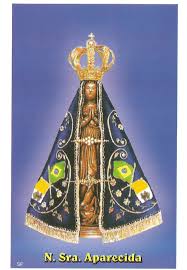 Sábado 06 de - Carolini Gottardi dos AnjosDomingo 07 de Fevereiro – David GomesQuarta-feira 10 de Fevereiro- Almas do PurgatórioSábado 13 de Fevereiro- Paulo Martins e avoDomingo 14 de Fevereiro- Estéfano PolodeO QUE É QUARESMA?Desde o início do Cristianismo a Quaresma marcou para os cristãos um tempo de graça, oração, penitência e jejum, com o objetivo de se chegar à conversão. Ela nos faz lembrar das palavras de Jesus: “Se não fizerdes penitência, todos perecereis” (Lc 13,3). Se não deixarmos o pecado, não poderemos ter a vida eterna em Deus; logo, a atividade mais importante é a nossa conversão, renunciar ao pecado.Nada é pior do que o pecado para a vida do homem, da Igreja e do mundo, ensina a Igreja; por isso Cristo veio, exatamente “para tirar pecado do mundo” (cf. Jo 1, 29). Ele é o Cordeiro de Deus imolado para isso. São Paulo insistia: “Em nome de Cristo vos rogamos: reconciliai-vos com Deus!” (2 Cor 5, 20). E o profeta Isaías exortava: “Exortamos-vos a que não recebais a graça de Deus em vão. Pois ele diz: Eu te ouvi no tempo favorável e te ajudei no dia da salvação (Is 49,8). “Agora é o tempo favorável, agora é o dia da salvação” (2 Cor 6, 1-2).A Quaresma nos oferece, então, esse “tempo favorável” para se deixar o pecado e voltar para Deus. E para isso fazemos penitência. O objetivo desta não é nos fazer sofrer ou nos privar de algo que nos agrada, mas ser um meio de purificação de nossa alma. Sabemos o que devemos fazer e como viver para agradar a Deus, mas somos fracos; a penitência é feita para nos dar forças espirituais na luta contra o pecado.A melhor penitência, sem dúvida, é a do Sacramento que tem esse nome. Jesus instituiu a Confissão em sua primeira aparição aos discípulos, no mesmo domingo da Ressurreição (cf. Jo 20,22) dizendo-lhes: “A quem vocês perdoarem os pecados, os pecados estarão perdoados”. Não há graça maior do que ser perdoado por Deus, estar livre das misérias da alma e estar em paz com a consciência.Além do Sacramento da Confissão a Igreja nos oferece outras penitências que nos ajudam a buscar a santidade, sobretudo, as que Jesus recomendou no Sermão da Montanha (cf. Mt 6,1-8): “O jejum, a esmola e a oração”, os quais são chamados pela Igreja de “remédios contra o pecado”.Cristo jejuou e rezou durante quarenta dias antes de enfrentar as tentações do demônio no deserto e nos ensinou a vencê-lo pela oração e pelo jejum. Da mesma forma, a Igreja quer ensinar-nos como vencer as tentações de hoje. Vencemos o pecado praticando a virtude oposta a ele. Assim, para vencer o orgulho, devemos viver a humildade; para vencer a ganância devemos dar esmolas; para vencer a impureza, praticar a castidade; para vencer a gula, jejuar; para vencer a ira, aprender a perdoar; para vencer a inveja, ser bom; para vencer a preguiça, levantar-se e ajudar os outros. Essas são boas penitências para a Quaresma.Todos os exercícios de piedade e de mortificação têm como objetivo livrar-nos do pecado. O jejum fortalece o espírito e a vontade para que as paixões desordenadas (gula, ira, inveja, soberba, ganância. luxúria, preguiça) não dominem a nossa vida e a nossa conduta. A oração fortalece a alma no combate ao pecado. Jesus ensinou: “É necessário orar sempre sem jamais deixar de fazê-lo” (Lc 18,1b); “Vigiai e orai para que não entreis em tentação” (Mt 26,41a); “Pedi e se vos dará” (Mt 7,7). E São Paulo recomendou: “Orai sem cessar” (I Ts 5,17).A Palavra de Deus nos ensina: “É boa a oração acompanhada do jejum e dar esmola vale mais do que juntar tesouros de ouro, porque a esmola livra da morte, e é a que apaga os pecados, e faz encontrar a misericórdia e a vida eterna” (Tb 12, 8-9).“A água apaga o fogo ardente, e a esmola resiste aos pecados” (Eclo 3,33). “Encerra a esmola no seio do pobre, e ela rogará por ti para te livrar de todo o mal” (Eclo 29,15).